                                          День знанийНаступил день знаний, а значит, начинается новый и насыщенный учебный год. Закончилась пора летних каникул наполненными незабываемыми событиями. Однако, не стоит огорчаться прошедшему лету, ведь впереди интересные и запоминающиеся открытия.  Любимые школьные парты и красочные учебники уже ждут своих учеников, а учителя со всей любовью и терпением готовы помочь перенестись в страну знаний и наук.1сентября МОУ   Харайгунская НОШ вместе с КДЦ Харайгунского МО провели День знаний. Ведущая СилкачеваЭ.Г. открыла торжественную линейку. Прозвучали теплые слова поздравления и сладкий подарок от главы Харайгунскогомуниципального образования Каптюковой Ольги Алексеевны, директора МКУК «КДЦ Харайгунского МО» Железной Веры Ивановны.Все мы помним, как рано закончилось стационарное обучение ребят во всех школах страны. Из-за пандемии детям пришлось продолжать обучение в дистанционном режиме. Но, сегодня школа с огромной радостью встретила всех своих учеников: и тех, кто в ней учился и тех, кто впервые пришёл к её порогу. Чтоб узнать, как дети подготовлены к пандемии пригласили коронавирус(Железная В.И.), который хотел, чтобы все сидели дома, ленились, перестали видится с друзьями, забросили учебники и целый день проводили возле компьютера! Но школьница (Рощина Н. Ф.) прогнала Коронавирус, чтоб снова ходить в школу и радоваться жизни!  Ребята сказали, что часто будут мыть руки и обрабатывать антисептиком, чтоб злобный и коварный Коронавирус больше не помешал получать знания, а учителям вести свои предметы.  Прозвучал долгожданный, звонкий, весёлый и очень желанныйПервый звонок. Ребята прошли в свой класс, где подготовили поздравление для своего учителя Натальи Геннадьевны, отгадывали загадки про школу. Слова поддержки ученикам сказали, не менее взволнованные родители. Поздравляем всех учеников и учителей с началом учебного года!                                                                                   «КДЦ Харайгунского МО».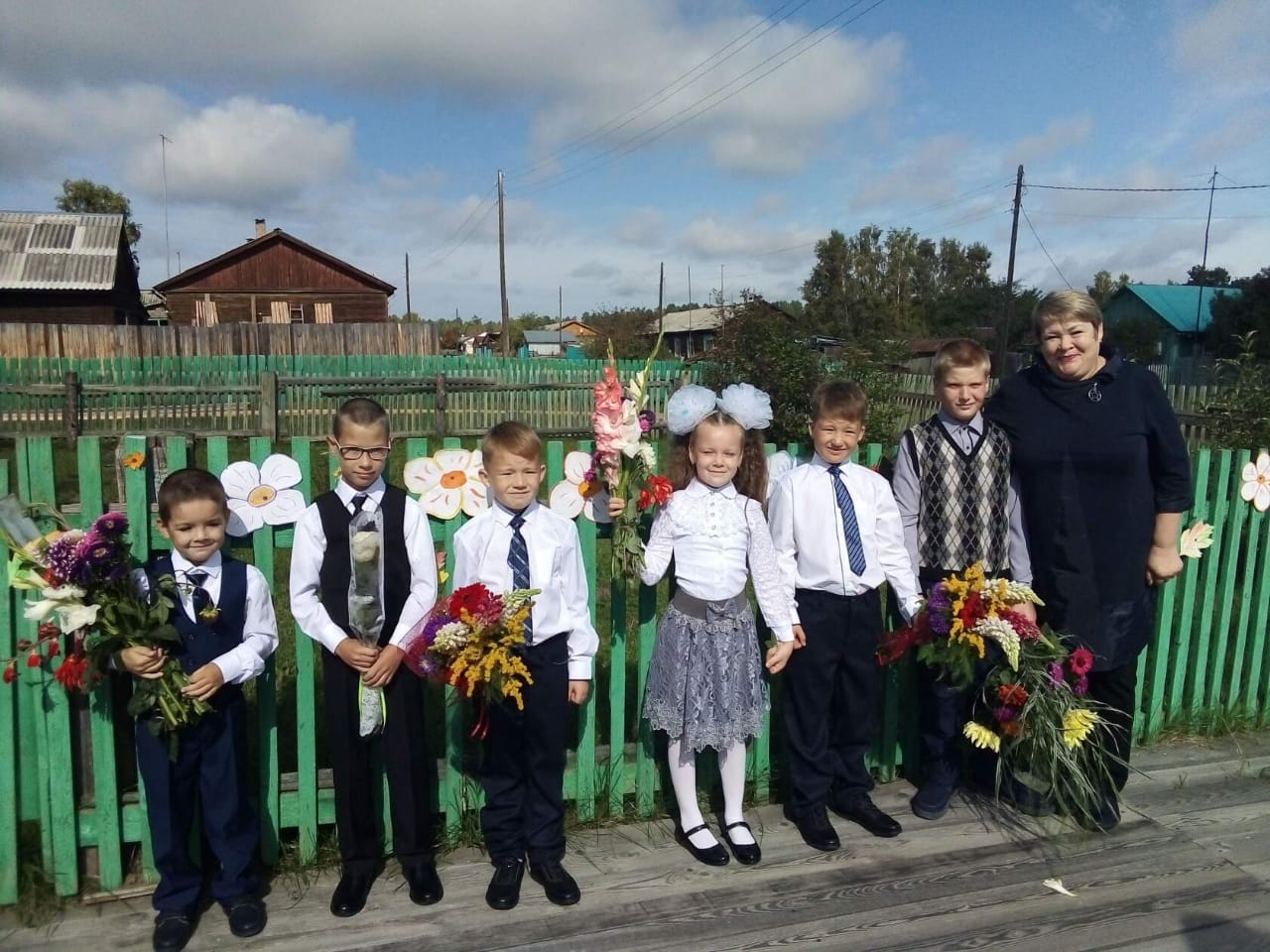 